            UNIWERSYTET  MEDYCZNY  W  BIAŁYMSTOKU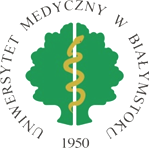 ul. Jana Kilińskiego 1, 15 – 089 BiałystokDział Zamówień Publicznych             tel. 85 748 56 26, 748 56 25, 748 57 39, 748 56 40, 748 55 39,  fax 85 748 56 27e-mail: zampubl@umb.edu.plNr sprawy: AZP/261/D/54/TZ-231/1/7/15/2019	                              Białystok, 02.10.2019 r.WYJAŚNIENIA I ZMIANA TREŚCI SIWZ Zamawiający informuje, iż w postępowaniu prowadzonym w trybie przetargu nieograniczonego na Dostawę materiałów stomatologicznych z podziałem na 4 części, którego ogłoszenie zostało opublikowane w Biuletynie Zamówień Publicznych w dniu 01.10.2019 r. pod numerem nr 603371-N-2019, od uczestnika postępowania wpłynęły zapytania do treści SIWZ. Zgodnie z art. 38 ust. 2 ustawy z dnia 29 stycznia 2004 r. Prawo zamówień publicznych 
(t. j. Dz. U. z 2019 r., poz. 1843) - zwaną dalej ustawą Pzp, Zamawiający publikuje treść zapytań i udziela następujących wyjaśnień: DOTYCZY CZĘŚCI 2 , poz. 24, 25, 29PYTANIE:Chodzi mi o doprecyzowanie pozycji 24 (Villacryl - jaki?), 25 (szelak - jakie duże opakowanie?)  i 29 (wiertło do pinarki).ODPOWIEDŹ:24.Villacryl IT na łyżki indywidualne 750g/200ml. 25.Szelak łyżki górne 100szt/op. 29.Wiertło do pinarki 1,95mm Zgodnie z art. 38 ust. 4 ustawy Pzp, Zamawiający wprowadza zmiany w treści SIWZ j.n.: Zamawiający wprowadza nowy obowiązujący załącznik nr 2 – Część 2 Opis przedmiotu zamówienia - formularz ofertowy na dostawę materiałów stomatologicznych i drobnego sprzętu stomatologicznego do celów naukowo-badawczych (w załączeniu). Wyjaśnienia i zmiany są wiążące dla Wykonawców i dla Zamawiającego.Pozostałe warunki SIWZ bez zmian.Zamawiający informuje, że wyjaśnienia treści SIWZ nie prowadzą do zmiany treści ogłoszenia o zamówieniu.Kanclerz UMB           mgr Konrad Raczkowski                                                                                                 ...............................